24.01.2018г. на отделении «ОиПП» проведён  классный час в группе 125.Тема классного часа: «Татьянин День».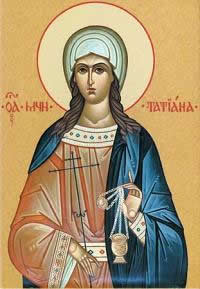 Татьянин день - Есть в морозном январе день, окрашенный радостным, каким-то весенним настроением. Это 25 января - Татьянин день, День студентов – День всех студентов. 25 января - Татьянин день - праздник, который любит и отмечает любой уважающий себя студент!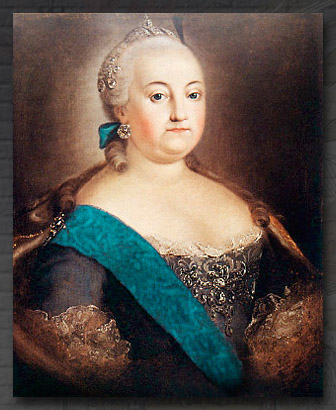 В 1755 году день святой великомученицы Татианы получил новое значение в истории российской науки. 12 января 1755, в Татьянин день, императрица Елизавета Петровна подписала "Указ об учреждении в Москве университета и двух гимназий". Изначально этот праздник отмечался только в Москве, и отмечался очень пышно. По воспоминаниям очевидцев, ежегодное празднование Татьяниного дня было для Москвы настоящим событием. Оно состояло из двух частей: непродолжительной официальной церемонии в здании университета и шумного народного гулянья, участие в котором принимала почти вся столица. В XVIII - первой половине XIX века университетским, а потому и студенческим праздником стали торжественные акты в ознаменование окончания учебного года, на них присутствовала публика, раздавались награды, произносились речи. В то же время официальным университетским днем, отмечаемым молебном в университетской церкви, было 12 января. Но его называли не Татьяниным днем, а "днем основания Московского университета".   Данное мероприятие проведено   библиотекарем Л.Н. Коваленко             Во время проведения классного часа  использовались такие методы как: показ презентации.